Our Finnish 100 YearChristmas CelebrationAt the Oak Hill Country Club840 Oak Hill Rd. Fitchburg, MA 01420Saturday, December 9, 201712:00-5:00 PM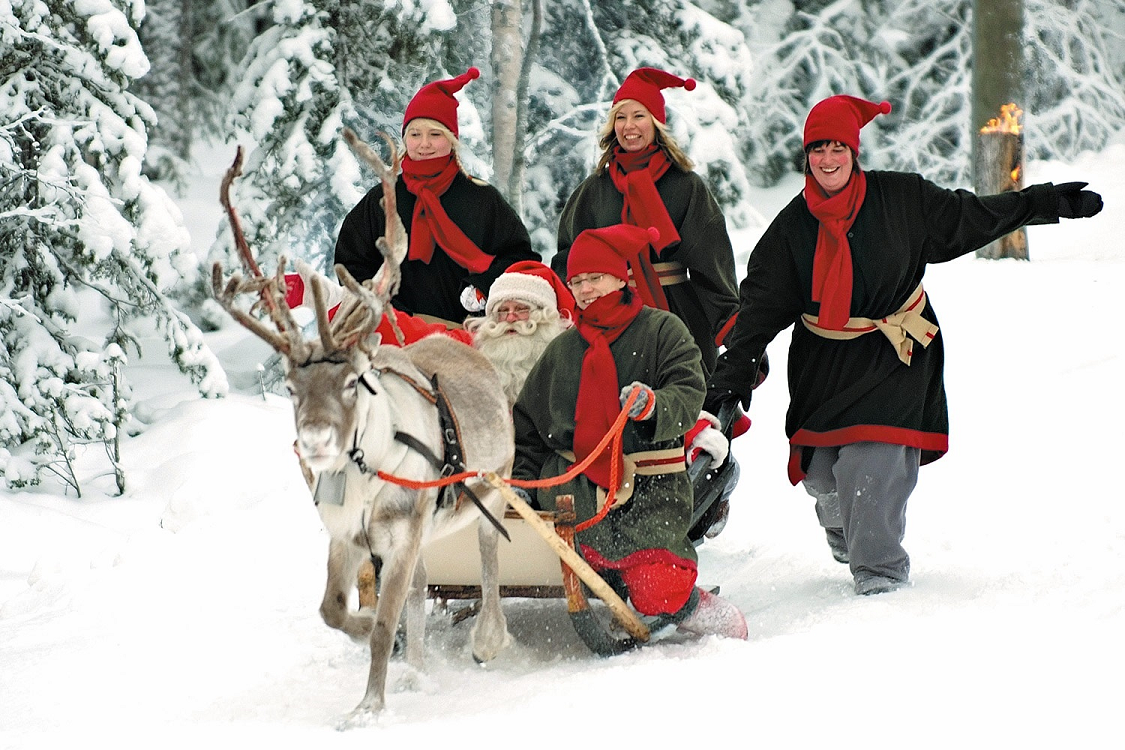 All are invited to enjoy a wonderful afternoon including videos of the Peace Proclamationfrom Turku and Finnish Christmas scenes, Finnish Christmas carols played by Elisa Lomme, speaker Roy Helander, dancing to music by Oivan Ilo, some historic information about the evolution of Christmas traditions in Finland, and other surprise happenings with a visit from a famous Christmas person.---------------------------------------------------------------------------------------------------------------------------------Please fill out the form below with the meal selection for each person attendingand mail with your check to Peter Heaney, 30 Davis St.  Rutland, MA 01543   or call him at 508 886-6073 with your dinner selection.  Make checks payable to FHSSDeadline for Dinner reservations: November 28, 2017    Name: _______________________________________________Phone number____________________    Address________________________________________________________________________________   E-mail_______________________________   Please circle your choice of meal selection below   Name_________________________________: chicken $27 haddock $25 petite filet mignon $30   Name_________________________________: chicken $27 haddock $25 petite filet mignon $30   Name_________________________________: chicken $27 haddock $25 petite filet mignon $30   Name_________________________________: butternut squash ravioli & seasonal veggies $25.00      Name _________________________________: Child: chicken fingers OR mac & cheese $11